组织结构设计、优化与岗位职责梳理【课程说明】组织结构是企业战略和业务落地的载体，是企业管理的基础性工作，对企业优劣的影响是决定性的。组织结构的相关课程和图书比较少，其实，企业的组织结构非常重要，企业中的很多问题都是由于组织结构设计不当引起的。老师将20年的管理咨询和培训的经验以及13年的企业高管的实践，提炼出组织结构设计与优化的成功方法，都会融入到本课程中，目的就是让我们的学员用最少的时间学会组织结构设计与优化。讲解 + 案例展示分析 + 原理剖析 + 实际应用指导 + 现场演练 + 顾问式点评1、 从实际出发到理论再到实操指导，环环相扣，层层深入；2、 培训讲师丰富的咨询经验，大量实战案例的讲解与分析；3、 采用互动、现场演练、疑难解答、游戏等方式，使学员在轻松学习中掌握更多的方法、技能；组织结构优化经典案例：扁平化和多级利润中心设计；组织结构优化案例1：组织结构扁平化组织结构优化范例2：多级利润中心设计实施组织结构优化的核心举措组织结构优化的阻力与应对组织结构的本质与组织结构相关概念组织结构定义经典的组织结构范例组织结构的本质组织结构设计与优化的相关概念解析企业常见的九大组织结构及应用解析简单结构直线—职能结构官僚结构事业部结构“母-子”公司与“总-分”公司结构矩阵结构团队结构无边界组织平台型组织归纳与小结：最常见的组织结构特征及应用分析组织结构设计与优化技术组织结构优化逻辑框架与范例组织结构设计与优化技术模型部门职责与岗位职责梳理及优化技术部门职责说明书和岗位说明书模板部门及岗位职责梳理方法部门及岗位职责说明书撰写范例及说明岗位职责梳理的实操问题以及解决对策集团公司组织结构设计及集体管控集团公司的组织结构优化范例集团公司的几种典型的组织结构集团公司的组织结构设计与优化核心技术集团管控模式设计集团总部设计隶属业务单元组织结构设计移动互联网时代的组织结构特点【讲师简介】曹老师 ：  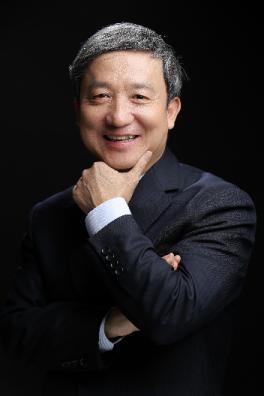 十三年企业高管经验，任职事业部总经理、集团副总、中美合资企业COO,公司董事长兼总经理十九年企业管理咨询、培训、顾问经验清华大学、中山大学、四川大学、山东大学、人民大学、浙江大学、西南财大、华中科技大学等多家高等院校MBA、EMBA、DBA、EDP课程教授任英国威尔士大学、美国美洲大学（学位班）外聘教授深度参与和亲自指导的管理咨询项目47例相得益彰的工作方式及时间分配：咨询项目：      1/3时间，管理顾问、董事：1/3时间公开课、内训：  1/3时间 资质与荣誉：具有担任上市公司独立董事资质，兼任多家知名企业的高级管理顾问、董事获【搜狐职场一言堂】“最佳人力资源管理咨询师”荣誉获“搜狐十大人气讲师”荣誉入选《管理咨询的智慧》“中国最具影响力的管理咨询师”获“绩效考核及薪酬咨询中国领导品牌”荣誉获“国际十大培训师”荣誉获“首届人力资源管理大奖成果银奖”获“影响深圳咨询业的二十位风云人物”荣誉获“最受欢迎培训师”荣誉内训和顾问客户摘选（超500家）：   IBM、TCL、赛尔康、美的、金蝶、南太电子集团、康佳集团、湖南省人民银行、中国工商银行、河南工商银行、招商银行、兴业银行、浙江省建设银行、雅昌印刷集团、九芝堂、中国移动、中国邮政、健力宝集团、平安保险、北京当代集团、北京富泰、中国国际旅行社、胜利油田、兰州石化集团、富士康集团、白沙集团、东糖集团、亚华乳业、深圳特区报、南方都市报、深圳证券通信、贵州汉方制药、西王集团、雅莹服装、艾维凯服饰、影儿时尚、欧典、易鸿润、番禺有线、壹时代广告、分众传媒、宁波报业集团、欧曼汽车、金地集团、内蒙古伊利集团、递四方国际速递、正大康地、深圳国旅、鑫福矿业、五矿集团、希尔威矿业、大唐集团、湖北邮政、宁波开发投资集团、宁波兴光燃气集团、宜昌和远气体集团、广东物资集团、可派实业、文山烟草、陕盐包装、通茂电子、青岛机械工业总公司、山东森诺胜利工程公司、深圳英威腾电气股份公司、南京梅钢集团、长春皓月集团、北京丽贝亚装饰集团、河南心连心集团……传媒活动： 多家报刊、网站、电视台、电台的人力资源管理专栏撰稿人和主持嘉宾，发表文章160多篇；曾被《商界名家》、《南方杂志》、《新资本》、《人力资源报》、《亚洲新闻人物》《培训师》《中外管理》等多家杂志专题报导；并多次受邀北京《前沿讲座》电视栏目、深圳广播电台做企业管理主题特约嘉宾。 报  名  表备注：为确保您的名额和及时参加，请提前将《报名表》填好后回复发至邮箱：2594356053@qq.com，我们将有专人与您联系确认，并于开课前发出《开课邀请函》。培训时间、地点、住宿等详细信息请以《开课邀请函》书面通知为准，敬请留意。谢谢！详询热线：18820196871(张老师)3月5月7月9月11月5-6日深圳20-21日上海8-9日成都2-3日北京11-12日深圳培训对象：企业HR管理者、中层管理、高层管线下面授培训费用：5800元/人（包含培训费，税费，茶歇，证书）培训对象：企业HR管理者、中层管理、高层管线下面授培训费用：5800元/人（包含培训费，税费，茶歇，证书）培训对象：企业HR管理者、中层管理、高层管线下面授培训费用：5800元/人（包含培训费，税费，茶歇，证书）培训对象：企业HR管理者、中层管理、高层管线下面授培训费用：5800元/人（包含培训费，税费，茶歇，证书）培训对象：企业HR管理者、中层管理、高层管线下面授培训费用：5800元/人（包含培训费，税费，茶歇，证书）备注： 《激励性薪酬体系设计与优化实务》 《成功实施战略性绩效管理》《如何成功实施战略性绩效管理》1.此课程可报名线上录播课程：499元/人（学习期限1年，支持PC/移动端学习）2.本课程可提供定制内训上门培训服务，价格另议。备注： 《激励性薪酬体系设计与优化实务》 《成功实施战略性绩效管理》《如何成功实施战略性绩效管理》1.此课程可报名线上录播课程：499元/人（学习期限1年，支持PC/移动端学习）2.本课程可提供定制内训上门培训服务，价格另议。备注： 《激励性薪酬体系设计与优化实务》 《成功实施战略性绩效管理》《如何成功实施战略性绩效管理》1.此课程可报名线上录播课程：499元/人（学习期限1年，支持PC/移动端学习）2.本课程可提供定制内训上门培训服务，价格另议。备注： 《激励性薪酬体系设计与优化实务》 《成功实施战略性绩效管理》《如何成功实施战略性绩效管理》1.此课程可报名线上录播课程：499元/人（学习期限1年，支持PC/移动端学习）2.本课程可提供定制内训上门培训服务，价格另议。备注： 《激励性薪酬体系设计与优化实务》 《成功实施战略性绩效管理》《如何成功实施战略性绩效管理》1.此课程可报名线上录播课程：499元/人（学习期限1年，支持PC/移动端学习）2.本课程可提供定制内训上门培训服务，价格另议。【培训方式】【课程大纲】单位名称单位名称发票抬头发票抬头税务号税务号公司地址公司地址联系人联系人电  话手  机职  务职  务传  真E-mail参会费用：        元参会费用：        元参会费用：        元参会费用：        元发票内容：□1、培训费 □2.信息服务费发票内容：□1、培训费 □2.信息服务费发票内容：□1、培训费 □2.信息服务费发票内容：□1、培训费 □2.信息服务费发票内容：□1、培训费 □2.信息服务费发票内容：□1、培训费 □2.信息服务费付款方式：□课前转帐   □支票付款方式：□课前转帐   □支票付款方式：□课前转帐   □支票酒店预订委托酒店预订委托酒店预订委托□是   标双         间    标单         间□是   标双         间    标单         间□是   标双         间    标单         间□是   标双         间    标单         间□是   标双         间    标单         间□是   标双         间    标单         间□是   标双         间    标单         间□是   标双         间    标单         间□是   标双         间    标单         间□是   标双         间    标单         间汇款账号汇款账号汇款账号户    名：企赢（深圳）企业管理咨询有限责任公司开 户 行：中国工商银行股份有限公司深圳布吉支行公司账号： 4000022309202049860户    名：企赢（深圳）企业管理咨询有限责任公司开 户 行：中国工商银行股份有限公司深圳布吉支行公司账号： 4000022309202049860户    名：企赢（深圳）企业管理咨询有限责任公司开 户 行：中国工商银行股份有限公司深圳布吉支行公司账号： 4000022309202049860户    名：企赢（深圳）企业管理咨询有限责任公司开 户 行：中国工商银行股份有限公司深圳布吉支行公司账号： 4000022309202049860户    名：企赢（深圳）企业管理咨询有限责任公司开 户 行：中国工商银行股份有限公司深圳布吉支行公司账号： 4000022309202049860户    名：企赢（深圳）企业管理咨询有限责任公司开 户 行：中国工商银行股份有限公司深圳布吉支行公司账号： 4000022309202049860户    名：企赢（深圳）企业管理咨询有限责任公司开 户 行：中国工商银行股份有限公司深圳布吉支行公司账号： 4000022309202049860户    名：企赢（深圳）企业管理咨询有限责任公司开 户 行：中国工商银行股份有限公司深圳布吉支行公司账号： 4000022309202049860户    名：企赢（深圳）企业管理咨询有限责任公司开 户 行：中国工商银行股份有限公司深圳布吉支行公司账号： 4000022309202049860户    名：企赢（深圳）企业管理咨询有限责任公司开 户 行：中国工商银行股份有限公司深圳布吉支行公司账号： 4000022309202049860参加学员名单姓名姓名职务职务职务联系电话联系电话课程名称课程名称课程名称课程名称培训时间参加学员名单参加学员名单参加学员名单参加学员名单参加学员名单参加学员名单